El siguiente es el documento presentado por el Magistrado Ponente que sirvió de base para proferir la providencia dentro del presente proceso.  El contenido total y fiel de la decisión debe ser verificado en la respectiva Secretaría.Asunto			: Recurso de súplicaProceso		: Verbal – ReivindicatorioDemandante		: Mauricio Alberto Escobar Boada Demandado		: Juan Manuel Varela RojasProcedencia		: Juzgado Segundo Civil del Circuito de Pereira, R.Radicación		: 66001-31-03-002-2018-00311-01Mag. Sustanciador	: DUBERNEY GRISALES HERRERATEMAS:	RECURSO DE SÚPLICA / REQUISITOS DE VIABILIDAD / LEGITIMACIÓN, OPORTUNIDAD Y PROCEDENCIA / CONTRA AUTOS SUSCEPTIBLES DE APELACIÓN DICTADOS EN SEGUNDA INSTANCIA.En materia de impugnaciones, es siempre indispensable la revisión de los presupuestos que permiten desatar el recurso o condiciones para tener la posibilidad de recurrir…Esos requisitos son una serie de exigencias normativas formales que permiten su trámite y aseguran su decisión…Se hacen consistir en: (i) Legitimación, (ii) Oportunidad, (iii) Procedencia y (iv) Cargas procesales (Sustentación, expedición de copias, etc.); los tres (3) primeros implican la inadmisibilidad del recurso, mientras que el cuarto, provoca la deserción…Revisado nuestro ordenamiento procesal vigente, el recurso de súplica (Artículo 331, CGP) procede contra: (i) Los autos que por su naturaleza son apelables (Artículo 321, CGP), dictados por el magistrado sustanciador en curso de la segunda o única instancia, o en el trámite de recursos extraordinarios (Revisión y casación); y, (ii) La providencia que resuelve sobre la admisión del recurso de apelación o casación…La providencia criticada se ocupó de conceder la casación y fijar una caución, con claridad son decisiones que no son de naturaleza apelable en las hipótesis, taxativamente, contempladas en el estatuto procesal (Artículo 321, CGP) …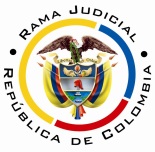 REPUBLICA DE COLOMBIARAMA JUDICIAL DEL PODER PÚBLICOTRIBUNAL SUPERIOR DEL DISTRITO JUDICIAL SALA UNITARIA CIVIL – FAMILIA – DISTRITO DE PEREIRADEPARTAMENTO DEL RISARALDAAC-0o25-2022Once (11) de febrero de dos mil veintidós (2022).El asunto por decidirDesatar el recurso de súplica (Expediente recibido el 02-02-2022), presentado por el demandado contra la providencia expedida por el magistrado Carlos Mauricio Barajas García.La providencia recurridaEstá fechada 18-01-2022 y resolvió: (i) Conceder el recurso de casación formulado con la sentencia de segunda instancia; y, (ii) Fijar el monto de caución estatuida por el artículo 341, CGP, que estableció conforme criterios que estimó razonables (Carpeta 02SegundaInstancia, pdf No.69).La síntesis de la súplicaCuestionó la cuantía de la caución, por estimarla excesiva y ajena a las particularidades del bien cuya restitución ordena la sentencia. Enseguida, rebatió los aspectos en que se fundamentó la tasación y pidió se establezca en una suma inferior (Carpeta 02SegundaInstancia, pdf No.74).Las estimaciones jurídicas para decidir2.1. 2.222Los requisitos de viabilidad. En materia de impugnaciones, es siempre indispensable la revisión de los presupuestos que permiten desatar el recurso o condiciones para tener la posibilidad de recurrir, según rotula la doctrina procesal nacional-, a efectos de examinar el tema discutido. Cuestión que es idéntica en CPC y CGP.Esos requisitos son una serie de exigencias normativas formales que permiten su trámite y aseguran su decisión. Anota el maestro López B. (2019): “En todo caso sin estar reunidos los requisitos de viabilidad del recurso jamás se podrá tener éxito en el mismo por constituir un precedente necesario para decidirlo”.  Y, explica el profesor Rojas G., en su obra (2020): “(…) para que la impugnación pueda ser tramitada hasta establecer si debe prosperar han de cumplirse unos precisos requisitos.  En ausencia de ellos no debe dársele curso a la impugnación, o el trámite queda trunco, si ya se inició” . En similar sentido Parra B. (2021) y Sanabria Santos (2021). Los presupuestos son concurrentes, que se traduce en que su ausencia frustra el estudio de la impugnación. También la CSJ, predica su cumplimiento: “(…) al recibir el expediente, dentro del examen preliminar que le corresponde hacer (C. de P.C., art.358), debe prioritariamente examinar, entre otras situaciones, si se encuentran cumplidos los presupuestos indispensables para la concesión del recurso de apelación, y en el evento de hallarlos ajustados a la ley, admitirá el recurso, y en caso contrario lo declarará inadmisible (…)”. En decisión más próxima (2017), en sede constitucional que es criterio auxiliar, evocó: “(…) Por supuesto que, era facultad del superior realizar el análisis preliminar para la «admisión» de la alzada, y conforme a la regla cuarta del canon 325 del C.G.P. (…)”. Comentarios aplicables para el CGP, puesto que en este aspecto se conservó el esquema.Se hacen consistir en: (i) Legitimación, (ii) Oportunidad, (iii) Procedencia y (iv) Cargas procesales (Sustentación, expedición de copias, etc.); los tres (3) primeros implican la inadmisibilidad del recurso, mientras que el cuarto, provoca la deserción, como acota la doctrina patria-. En particular para este caso concreto, se echa de menos la procedencia, entendida como la expresa autorización normativa para atacar la decisión.Revisado nuestro ordenamiento procesal vigente, el recurso de súplica (Artículo 331, CGP) procede contra: (i) Los autos que por su naturaleza son apelables (Artículo 321, CGP), dictados por el magistrado sustanciador en curso de la segunda o única instancia, o en el trámite de recursos extraordinarios (Revisión y casación); y, (ii) La providencia que resuelve sobre la admisión del recurso de apelación o casación (Artículo 331-1º, CGP); aunque, frente a esta última, explica el órgano de cierre de la especialidad (CSJ) que al tenor del artículo 342, ibidem, solo procede la reposición. Por expresa disposición normativa “Los autos que resuelvan apelaciones, dictados por la Sala o por el magistrado sustanciador, no admiten recurso.” (Artículo 35, inciso 2º, ibidem), así lo ratifica el artículo 331, ibidem, la norma posterior y específica sobre el remedio procesal en comento; y reconoce la doctrina patria-.EL CASO CONCRETO QUE SE ANALIZALa providencia criticada se ocupó de conceder la casación y fijar una caución, con claridad son decisiones que no son de naturaleza apelable en las hipótesis, taxativamente, contempladas en el estatuto procesal (Artículo 321, CGP), tampoco, se trata de la admisión del recurso extraordinario; por ende, es improcedente la súplica así postulada.Así las cosas, y como de conformidad con el parágrafo del artículo 318, CGP, cuando el recurrente impugne una providencia con un recurso inviable, deberá ajustarse al procedente (Así lo mencionó expresamente el memorialista al pedir), acorde con lo consagrado en el primer inciso de esa misma norma, la impugnación corresponde a una reposición, así debe tramitarse por conducto de la Secretaría (Artículo 319, CGP).Las decisiones finalesAcorde con lo disertado se (i) Declarará inadmisible el recurso intentado; (ii) Tramitará la reposición (Artículo 319, CGP), a través de la Secretaría de la Corporación; y, (iii) Advertirá que esta providencia es irrecurrible (Art.332, in fine, CGP).Considerando suficientes los argumentos expuestos en esta providencia, el Tribunal Superior del Distrito Judicial de Pereira, en Sala Unitaria,R E S U E L V E,DECLARAR inadmisible el recurso de súplica, formulado contra la providencia del 18-01-2022.DISPONER que, por Secretaría, se gestione la reposición. ADVERTIR que contra esta providencia no procede recurso alguno.Notifíquese, DUBERNEY GRISALES HERRERAM A G I S T R A D O